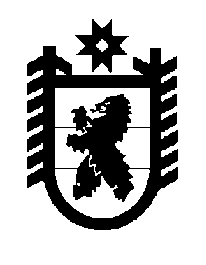 Российская Федерация Республика Карелия    ПРАВИТЕЛЬСТВО РЕСПУБЛИКИ КАРЕЛИЯРАСПОРЯЖЕНИЕот  3 декабря 2018 года № 759р-Пг. Петрозаводск В соответствии со статьей 9 Закона Республики Карелия от 21 декабря 
2017 года № 2205-ЗРК «О бюджете Республики Карелия на 2018 год и на плановый период 2019 и 2020 годов», постановлением Правительства Республики Карелия от 21 января 2008 года № 9-П «О порядке распределения не распределенных между муниципальными образованиями субвенций местным бюджетам из бюджета Республики Карелия»:Утвердить распределение на 2018 год не распределенных между муниципальными образованиями субвенций бюджетам муниципальных районов и городских округов:на осуществление государственных полномочий Республики Карелия по предоставлению социальной поддержки работающим и проживающим за пределами городов социальным работникам и педагогическим работникам муниципальных организаций социального обслуживания совершеннолетних граждан, детей-инвалидов, признанных в соответствии с законодательством Российской Федерации и законодательством Республики Карелия нуждающимися в социальном обслуживании, согласно приложению 1;на осуществление государственных полномочий Республики Карелия по социальному обслуживанию совершеннолетних граждан, детей-инвалидов, признанных в соответствии с законодательством Российской Федерации и законодательством Республики Карелия нуждающимися в социальном обслуживании, за исключением социального обслуживания указанных категорий граждан в организациях социального обслуживания Республики Карелия, согласно приложению 2;на осуществление государственных полномочий Республики Карелия по организации и осуществлению деятельности органов опеки и попечительства, согласно приложению 3.
           Глава Республики Карелия                                                              А.О. Парфенчиков2_______________Приложение 1 к распоряжению                                                                                                                                                                                                                                                                                                                                                                                                                                                                                                                                                                            Правительства Республики Карелия                                        от  3 декабря 2018 года № 759р-П                               Приложение 1 к распоряжению                                                                                                                                                                                                                                                                                                                                                                                                                                                                                                                                                                            Правительства Республики Карелия                                        от  3 декабря 2018 года № 759р-П                               Приложение 1 к распоряжению                                                                                                                                                                                                                                                                                                                                                                                                                                                                                                                                                                            Правительства Республики Карелия                                        от  3 декабря 2018 года № 759р-П                               Приложение 1 к распоряжению                                                                                                                                                                                                                                                                                                                                                                                                                                                                                                                                                                            Правительства Республики Карелия                                        от  3 декабря 2018 года № 759р-П                                                                                                                                                                                                                                                                                                                                                                                                                                                                                                                                                                                           Распределение                                                                                                                                                                                                                                                                                                                                                                                                                                                                                                                                   на 2018 год не распределенных между муниципальными                                                                                                                                                                                                                                                                                                                                                                                                                   образованиями субвенций бюджетам муниципальных районов                                                                                                                                                                                                                                                                                                                                                                                                                             и городских округов на осуществление государственных полномочийРеспублики Карелия по предоставлению социальной поддержкиработающим и проживающим за пределами городов социальнымработникам и педагогическим работникам муниципальныхорганизаций социального обслуживания совершеннолетнихграждан, детей-инвалидов, признанных в соответствиис законодательством Российской Федерации и законодательствомРеспублики Карелия нуждающимися в социальном обслуживании                                                                                                                                                                                                                                                                                                                                                                                                                                                                                                                                                            Распределение                                                                                                                                                                                                                                                                                                                                                                                                                                                                                                                                   на 2018 год не распределенных между муниципальными                                                                                                                                                                                                                                                                                                                                                                                                                   образованиями субвенций бюджетам муниципальных районов                                                                                                                                                                                                                                                                                                                                                                                                                             и городских округов на осуществление государственных полномочийРеспублики Карелия по предоставлению социальной поддержкиработающим и проживающим за пределами городов социальнымработникам и педагогическим работникам муниципальныхорганизаций социального обслуживания совершеннолетнихграждан, детей-инвалидов, признанных в соответствиис законодательством Российской Федерации и законодательствомРеспублики Карелия нуждающимися в социальном обслуживании                                                                                                                                                                                                                                                                                                                                                                                                                                                                                                                                                            Распределение                                                                                                                                                                                                                                                                                                                                                                                                                                                                                                                                   на 2018 год не распределенных между муниципальными                                                                                                                                                                                                                                                                                                                                                                                                                   образованиями субвенций бюджетам муниципальных районов                                                                                                                                                                                                                                                                                                                                                                                                                             и городских округов на осуществление государственных полномочийРеспублики Карелия по предоставлению социальной поддержкиработающим и проживающим за пределами городов социальнымработникам и педагогическим работникам муниципальныхорганизаций социального обслуживания совершеннолетнихграждан, детей-инвалидов, признанных в соответствиис законодательством Российской Федерации и законодательствомРеспублики Карелия нуждающимися в социальном обслуживании                                                                                                                                                                                                                                                                                                                                                                                                                                                                                                                                                            Распределение                                                                                                                                                                                                                                                                                                                                                                                                                                                                                                                                   на 2018 год не распределенных между муниципальными                                                                                                                                                                                                                                                                                                                                                                                                                   образованиями субвенций бюджетам муниципальных районов                                                                                                                                                                                                                                                                                                                                                                                                                             и городских округов на осуществление государственных полномочийРеспублики Карелия по предоставлению социальной поддержкиработающим и проживающим за пределами городов социальнымработникам и педагогическим работникам муниципальныхорганизаций социального обслуживания совершеннолетнихграждан, детей-инвалидов, признанных в соответствиис законодательством Российской Федерации и законодательствомРеспублики Карелия нуждающимися в социальном обслуживании                                                                                                                                                                                                                                                                                                                                                                                                                                                                                                                                                            Распределение                                                                                                                                                                                                                                                                                                                                                                                                                                                                                                                                   на 2018 год не распределенных между муниципальными                                                                                                                                                                                                                                                                                                                                                                                                                   образованиями субвенций бюджетам муниципальных районов                                                                                                                                                                                                                                                                                                                                                                                                                             и городских округов на осуществление государственных полномочийРеспублики Карелия по предоставлению социальной поддержкиработающим и проживающим за пределами городов социальнымработникам и педагогическим работникам муниципальныхорганизаций социального обслуживания совершеннолетнихграждан, детей-инвалидов, признанных в соответствиис законодательством Российской Федерации и законодательствомРеспублики Карелия нуждающимися в социальном обслуживании(тыс. рублей)(тыс. рублей)№                  п/пМуниципальное образованиеМуниципальное образованиеСуммаСумма1.Калевальский муниципальный районКалевальский муниципальный район20,020,02.Прионежский муниципальный районПрионежский муниципальный район26,126,13.Пряжинский муниципальный районПряжинский муниципальный район10,010,04.Пудожский муниципальный районПудожский муниципальный район9,59,55.Нераспределенный резерв209,4209,4Всего275,0275,0Приложение  2 к распоряжению                                                                                                                                                                                                                                                                                                                                                                                                                                                                                                                                                                            Правительства Республики Карелия                                        от   3 декабря 2018 года № 759р-П                              Приложение  2 к распоряжению                                                                                                                                                                                                                                                                                                                                                                                                                                                                                                                                                                            Правительства Республики Карелия                                        от   3 декабря 2018 года № 759р-П                              Приложение  2 к распоряжению                                                                                                                                                                                                                                                                                                                                                                                                                                                                                                                                                                            Правительства Республики Карелия                                        от   3 декабря 2018 года № 759р-П                                                                                                                                                                                                                                                                                                                                                                                                                                                                                                                                                                                        Распределение                                                                                                                                                                                                                                                                                                                                                                                                                                                                                                                                       на 2018 год не распределенных между муниципальными                                                                                                                                                                                                                                                                                                                                                                                                                     образованиями субвенций бюджетам муниципальных районови городских округов на осуществление государственныхполномочий Республики Карелия по социальному обслуживаниюсовершеннолетних граждан, детей-инвалидов, признанныхв соответствии с законодательством Российской Федерациии законодательством Республики Карелия нуждающимисяв социальном обслуживании, за исключением социальногообслуживания указанных категорий граждан в организацияхсоциального обслуживания Республики Карелия                                                                                                                                                                                                                                                                                                                                                                                                                                                                                                                                                          Распределение                                                                                                                                                                                                                                                                                                                                                                                                                                                                                                                                       на 2018 год не распределенных между муниципальными                                                                                                                                                                                                                                                                                                                                                                                                                     образованиями субвенций бюджетам муниципальных районови городских округов на осуществление государственныхполномочий Республики Карелия по социальному обслуживаниюсовершеннолетних граждан, детей-инвалидов, признанныхв соответствии с законодательством Российской Федерациии законодательством Республики Карелия нуждающимисяв социальном обслуживании, за исключением социальногообслуживания указанных категорий граждан в организацияхсоциального обслуживания Республики Карелия                                                                                                                                                                                                                                                                                                                                                                                                                                                                                                                                                          Распределение                                                                                                                                                                                                                                                                                                                                                                                                                                                                                                                                       на 2018 год не распределенных между муниципальными                                                                                                                                                                                                                                                                                                                                                                                                                     образованиями субвенций бюджетам муниципальных районови городских округов на осуществление государственныхполномочий Республики Карелия по социальному обслуживаниюсовершеннолетних граждан, детей-инвалидов, признанныхв соответствии с законодательством Российской Федерациии законодательством Республики Карелия нуждающимисяв социальном обслуживании, за исключением социальногообслуживания указанных категорий граждан в организацияхсоциального обслуживания Республики Карелия                                                                                                                                                                                                                                                                                                                                                                                                                                                                                                                                                          Распределение                                                                                                                                                                                                                                                                                                                                                                                                                                                                                                                                       на 2018 год не распределенных между муниципальными                                                                                                                                                                                                                                                                                                                                                                                                                     образованиями субвенций бюджетам муниципальных районови городских округов на осуществление государственныхполномочий Республики Карелия по социальному обслуживаниюсовершеннолетних граждан, детей-инвалидов, признанныхв соответствии с законодательством Российской Федерациии законодательством Республики Карелия нуждающимисяв социальном обслуживании, за исключением социальногообслуживания указанных категорий граждан в организацияхсоциального обслуживания Республики Карелия                                                                                                                                                                                                                                                                                                                                                                                                                                                                                                                                                          Распределение                                                                                                                                                                                                                                                                                                                                                                                                                                                                                                                                       на 2018 год не распределенных между муниципальными                                                                                                                                                                                                                                                                                                                                                                                                                     образованиями субвенций бюджетам муниципальных районови городских округов на осуществление государственныхполномочий Республики Карелия по социальному обслуживаниюсовершеннолетних граждан, детей-инвалидов, признанныхв соответствии с законодательством Российской Федерациии законодательством Республики Карелия нуждающимисяв социальном обслуживании, за исключением социальногообслуживания указанных категорий граждан в организацияхсоциального обслуживания Республики Карелия(тыс. рублей)(тыс. рублей)№                  п/пМуниципальное образованиеМуниципальное образованиеСуммаСумма122331.Петрозаводский городской округПетрозаводский городской округ7097,07097,02.Костомукшский городской округКостомукшский городской округ214,0214,03.Беломорский муниципальный районБеломорский муниципальный район2102,02102,04.Калевальский муниципальный районКалевальский муниципальный район856,0856,05.Кемский муниципальный районКемский муниципальный район173,0173,06.Кондопожский муниципальный районКондопожский муниципальный район1842,01842,07.Лахденпохский муниципальный районЛахденпохский муниципальный район1446,01446,08.Лоухский муниципальный районЛоухский муниципальный район987,0987,09.Медвежьегорский муниципальный районМедвежьегорский муниципальный район1863,01863,010.Муезерский муниципальный районМуезерский муниципальный район2591,02591,011.Олонецкий муниципальный районОлонецкий муниципальный район1824,01824,012.Питкярантский муниципальный районПиткярантский муниципальный район1725,01725,013.Прионежский муниципальный районПрионежский муниципальный район670,0670,014.Пряжинский муниципальный районПряжинский муниципальный район2552,02552,015.Пудожский муниципальный районПудожский муниципальный район1581,01581,0122316.Сегежский муниципальный районСегежский муниципальный район1521,017.Сортавальский муниципальный районСортавальский муниципальный район1045,018.Суоярвский муниципальный районСуоярвский муниципальный район2091,019.Нераспределенный резервНераспределенный резерв0,0Всего32 180,0Приложение 3 к распоряжению                                                                                                                                                                                                                                                                                                                                                                                                                                                                                                                                                                            Правительства Республики Карелия                                        от  3 декабря 2018 года № 759р-П                               Приложение 3 к распоряжению                                                                                                                                                                                                                                                                                                                                                                                                                                                                                                                                                                            Правительства Республики Карелия                                        от  3 декабря 2018 года № 759р-П                                                                                                                                                                                                                                                                                                                                                                                                                                                                                                                                                                                           Распределение                                                                                                                                                                                                                                                                                                                                                                                                                                                                                                                                   на 2018 год не распределенных между муниципальными                                                                                                                                                                                                                                                                                                                                                                                                                  образованиями субвенций  бюджетам муниципальных районови городских округов на осуществление государственныхполномочий Республики Карелия по организациии осуществлению деятельности органов опекии попечительства                                                                                                                                                                                                                                                                                                                                                                                                                                                                                                                                                             Распределение                                                                                                                                                                                                                                                                                                                                                                                                                                                                                                                                   на 2018 год не распределенных между муниципальными                                                                                                                                                                                                                                                                                                                                                                                                                  образованиями субвенций  бюджетам муниципальных районови городских округов на осуществление государственныхполномочий Республики Карелия по организациии осуществлению деятельности органов опекии попечительства                                                                                                                                                                                                                                                                                                                                                                                                                                                                                                                                                             Распределение                                                                                                                                                                                                                                                                                                                                                                                                                                                                                                                                   на 2018 год не распределенных между муниципальными                                                                                                                                                                                                                                                                                                                                                                                                                  образованиями субвенций  бюджетам муниципальных районови городских округов на осуществление государственныхполномочий Республики Карелия по организациии осуществлению деятельности органов опекии попечительства                                                                                                                                                                                                                                                                                                                                                                                                                                                                                                                                                             Распределение                                                                                                                                                                                                                                                                                                                                                                                                                                                                                                                                   на 2018 год не распределенных между муниципальными                                                                                                                                                                                                                                                                                                                                                                                                                  образованиями субвенций  бюджетам муниципальных районови городских округов на осуществление государственныхполномочий Республики Карелия по организациии осуществлению деятельности органов опекии попечительства (тыс. рублей)№                  п/пМуниципальное образованиеМуниципальное образованиеСумма1.Петрозаводский городской округПетрозаводский городской округ342,02.Костомукшский городской округКостомукшский городской округ57,03.Беломорский муниципальный районБеломорский муниципальный район41,04.Калевальский муниципальный районКалевальский муниципальный район21,05.Кемский муниципальный районКемский муниципальный район35,06.Кондопожский муниципальный районКондопожский муниципальный район55,07.Лахденпохский муниципальный районЛахденпохский муниципальный район19,08.Лоухский муниципальный районЛоухский муниципальный район29,09.Медвежьегорский муниципальный районМедвежьегорский муниципальный район48,010.Олонецкий муниципальный районОлонецкий муниципальный район33,011.Питкярантский муниципальный районПиткярантский муниципальный район27,012.Прионежский муниципальный районПрионежский муниципальный район33,013.Пудожский муниципальный районПудожский муниципальный район37,014.Сегежский муниципальный районСегежский муниципальный район56,015.Сортавальский муниципальный районСортавальский муниципальный район44,016.Суоярвский муниципальный районСуоярвский муниципальный район30,017.Нераспределенный резерв0,0Всего907,0